Program for Seniorerne 2. halvår 2020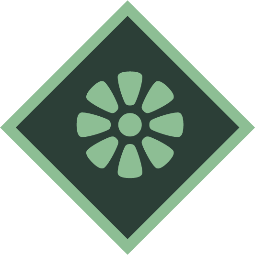 Man 10. aug.	Fælles oprykningsaften med uddeling af årsstjerner				Bemærk: mødet denne aften er fra 18.00 – 19.30Man 17. aug.	TeambuildingMan 24. aug.	Gøre klar til DYT Banko	Bemærk: mødet denne aften er ved Hvirring KirkeMan 31. aug.	Kend din græsplæneTirs 1. sep.	DYT Banko ved Hvirring Kirke	Seniorerne hjælper med afholdelse og oprydning efterfølgendeSøn 6. sep.	Friluftsgudstjeneste i Bålhytten på SpejdergårdenMan 7. sep.	Vi sejlerLør 12. sep.	SpejderhjælpsdagMan 14. sep.	Kan I få mærket?Man 21. sep.	Op på det store lærredMan 28. sep.	Hvad mon det betyder?Man 5. okt.	Forberede løbUge 42	Roland 1 + 2 + DiamantMan 12. okt.	Intet møde pga. efterårsferienFre-søn 16.-18. okt.	JOTA/JOTIMan 19. okt.	Afholde løbMan 26. okt.	Der, der eller der?Man-ons 26-28.okt.	Senioruge på SpejdergårdenMan 2. nov.	BlærerøvMan 9. nov.	Sælge julekalendere	Bemærk: mødet denne aften er fra kl. 18.00 – 20.00	Fre-søn 13-15. nov.	Seniorlejr		Man 16. nov.	Intet møde, da vi lige har været på lejr	Man 23. nov.	Seniorhygge		Bemærk: mødet denne aften er hos Daniel i KlovborgMan 30. nov.	Ild og LuciaMan 7. dec.	Intet møde pga. LuciaTirs 8. dec.	Lucia i Hvirring KirkeMan 14. dec.	Årets sidste store løbMan 21. dec.	Overraskelse Man 4. jan.	Første møde efter juleferienVi holder Seniortropsmøde hver mandag fra kl. 19.00 - 21.00HUSK at melde afbud til en af lederne hvis der er en aften du ikke kan komme  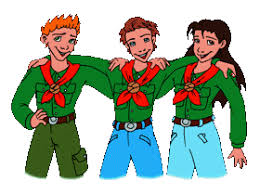 Daniel:     23 45 06 24		Dan            Trine            Michael       Morten Høj Casper M     Kasper H     Rasmus       Andreas      Mikkel         Freja           Mia             Oskar